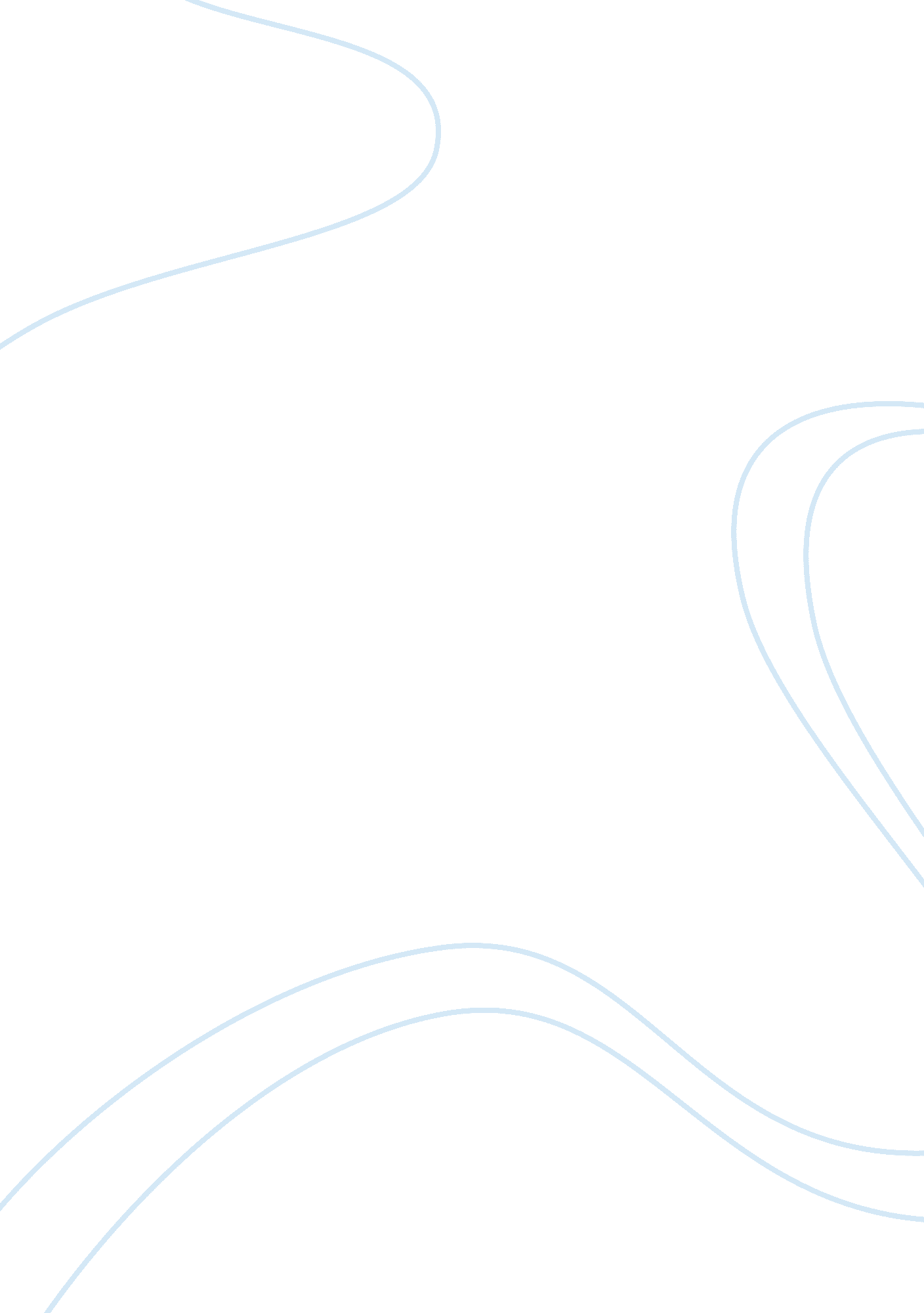 Describe your first day at your college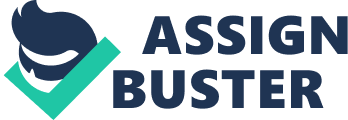 Going to college is a great fulfillment for every young individual. It is a dream actually to attend in college. I have many expectations and presumptions about college life. Anyways, my first day in college is very memorable. I wake up very early and prepare myself for a very big day that I am going to face. I happily check the things that I need to bring for my class. As I step in the school where I enroll, I suddenly notice that my heart bits fast. It is a mixture of feelings of excitement and worries. Many thoughts have run into my mind and question myself what if I cannot make it or what. I really don’t know on what to expect, I have fear in my heart what life would bring to me since I am already in college, however I bravely conquer my worries. I can vividly remember that I am quite shy with those people I meet and I really don’t know on what to do. But then, I just told myself that I should always be positive and just do my part as a student. On the other hand, since I am not familiar with the facilities of the college, I tour myself and get acquainted with those facilities. I also check the rooms where I will be having my classes. Furthermore, in spite of being bashful, I am able to meet new friends and they help me go around the campus. I find out that my new set of friends is also my classmates and that makes me at peace and happy because at least I have met someone that I can go with for my second day of school and the rest of my college life. In addition, I also meet some of my professors and they are actually very nice and that relieves me a lot. After my first day experience, I have realized that college life is exciting and there are many good things to expect. 